Patient Write Off Approval Form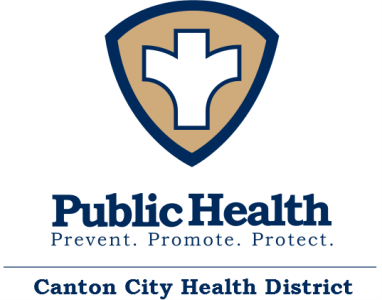 Date								Patient’s name						MRN								Date of service						Amount to write off						Reason												Type of vaccine (circle one)	VFC    or    Private	Other						Clinic (circle one)		 Travel   or   ImmunizationNotes													APPROVALSFiscal Manager						DateDirector of Nursing or Designee				Date---------------------------------------------------------------------------------------------------------------------I, acting as the president of the Board of Health and representing the Board of Health, authorize the above patient write off.Board of Health President					Date*The Board of Health has to approve any requests over $125.00.